Workington Town Council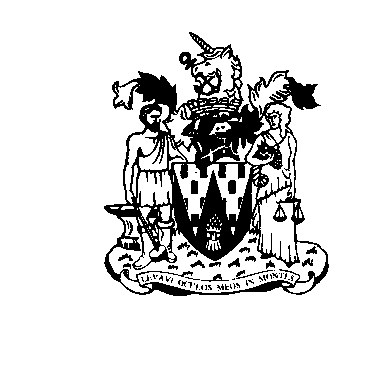 Workington Town Council Community Centre, Princess Street, Workington, Cumbria, CA14 2QGTelephone: 01900 702986Email: office@workingtontowncouncil.gov.ukWebsite: www.workingtontowncouncil.gov.uk29th June 2022To Members of Finance and General Purposes Committee(Copy for information only to other members of Workington Town Council)You are summoned to a meeting of Workington Town Council Finance and General Purposes Committee on Tuesday 5th July 2022 at 7pm.The meeting will take place at the Workington Town Council Community Centre, Princess Street, Workington, CA14 2QG.  Yours faithfullyCGourlayCatherine GourlayTown ClerkAGENDA1.	ApologiesTo receive and note any apologies.2.	Declarations of InterestTo receive any declarations of interest relating to matters on the agenda.3. 	Exclusion of Press and Public (Public Bodies Admission to Meetings Act 1960)To consider whether there are any agenda items during consideration of which the press and public should be excluded.4.	Minutes of the Previous MeetingTo receive the minutes of the meeting of the Finance and General Purposes Committee held on Tuesday, 22nd March 2022, Tuesday 17th May 2022 and Tuesday 7th June 2022.6.	Presentation of the Accounts 2021-22To receive and note the accounts for 2021-22.The Schedule of Payments 1-31 March 2022The Bank Reconciliation Statement as at 31 March 2022          The S137 Payments as at 31 March 2022The Asset Register as at 31 March 2022The Budget Statement as at 31 March 2022The Annual Governance and Accountability Return (AGAR) Section 2 Accounting Statement 21-227. 	Freedom of InformationTo review the Draft FOI policy and to note any issues. 8.	 F&GP BudgetTo review the F&GP budget to date.9.	   Schedule of PaymentsTo receive and note the Schedule of Payments 1 May to 31 May 2022.10.	   Bank Reconciliation StatementTo receive and note the Bank Reconciliation Statement as at 31 May 2022.11.	   Budget Monitoring StatementTo receive and note a report on the Budget Monitoring Statement for 2022-2023 to 31 May 2022.12.         Bowling Club, Vulcan Park, annual feesTo consider increasing the annual rental fee to the Bowling Club for use of the Bowling Green and club house located within Vulcan Park, with information requested from previous meeting…the club do not pay for utilities and are not charged separately for the green. Note:  The club currently pay £575 annually. 12b.	Bowling Club Budget LineTo consider a separate budget line for the Bowling Club/Green, in order to facilitate the undertaking and completion of a feasibility study to ascertain exact costs of the bowling green and building.13.	VirementTo consider the following virements…Income from the Welcome back fund grant of £12,246.00 to Park and Play Area Reserve budget.PART TWO14. 	Property Mattersa. Ranch UpdateTo receive an update from the Chair on the status of this project and consider next steps. b. Harrington Marina ToiletsTo consider the attainment of the Harrington Marina Toilets from ABC with a dowery of £8,000.0015.       Employment IssuesTo note a report of any appropriate employment issues raised by the clerk for a future decision or to aid in the delegated decision making.Cllr Carole ArmstrongCllr Jacqueline KirkbrideCllr Ryan BriggsCllr Antony McGuckin (Vice Chair)Cllr Barbara CannonCllr Billy MiskellyCllr David Farrar (Chair)Cllr Patricia PooleCllr Hilary HarringtonCllr Paul ScottCllr Michael Heaslip